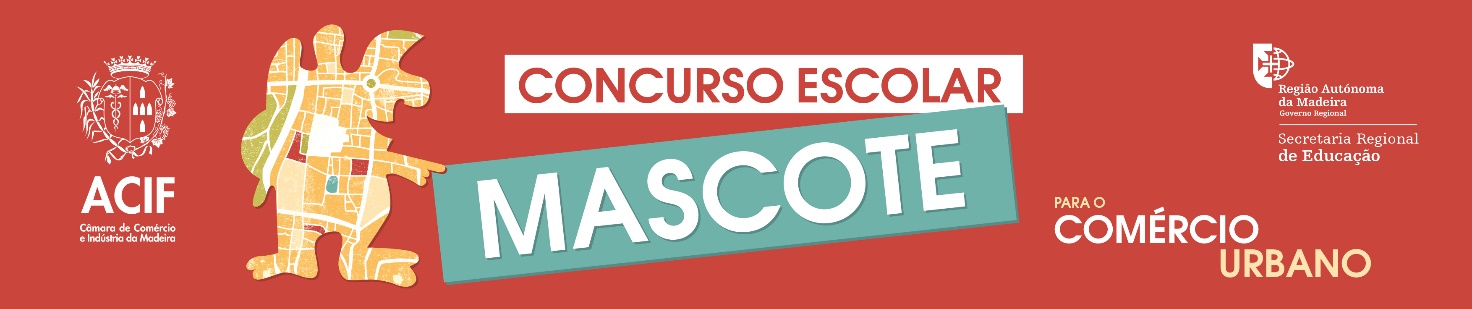 FICHA DE INSCRIÇÃO[ Imprimir, preencher, assinar, digitalizar e enviar para o email mascotecomercio@acif-ccim.pt ]X ALUNO(A):____________________________________________________________________________X ESCOLA: ____________________________________________________________________________X ANO DE ESCOLARIDADE:             10.º Ano                11.º Ano               12.º Ano                                                            Ensino Profissional (nível 4)    PROTEÇÃO DE DADOS PESSOAIS:Os dados pessoais recolhidos por este meio são necessários para a gestão da sua participação no Concurso Escolar ‘Mascote para o Comércio Urbano’, com organização conjunta da ACIF – Câmara do Comércio e Indústria da Madeira e da Secretaria Regional de Educação. Ao tratamento dos dados pessoais constantes desta Ficha de Inscrição são aplicáveis todas as disposições previstas em sede de legislação, nomeadamente do Regulamento Geral de Proteção de Dados (RGPD). Os dados recolhidos destinam-se à gestão das inscrições e à emissão dos certificados, e serão ainda comunicados à imprensa, a anunciar os alunos participantes e premiados (primeiro e último nome e respetiva escola). Estes dados serão eliminados até 31 de dezembro de 2019. Como titular dos dados, tem direito ao acesso, à retificação, ao apagamento e à limitação do tratamento. Tem ainda direito de se opor ao tratamento, à portabilidade desses dados e à apresentação de reclamação junto da Comissão Nacional de Proteção de Dados, nos termos definidos pelo RGPD. Em qualquer altura, poderá retirar o consentimento agora facultado, sem que tal comprometa a licitude dos tratamentos efetuados até esse momento. No âmbito desta iniciativa, os dados pessoais recolhidos são tratados pela Divisão de Imagem e Protocolo da Secretaria Regional de Educação (cujo email de contacto é educatio@madeira.gov.pt) e pela ACIF - Câmara do Comércio e Indústria da Madeira (cujo Encarregado de Proteção de Dados pode ser contactado através do endereço epd@acif-ccim.pt).Tomei conhecimento e dou o meu consentimento.